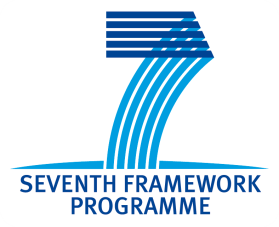 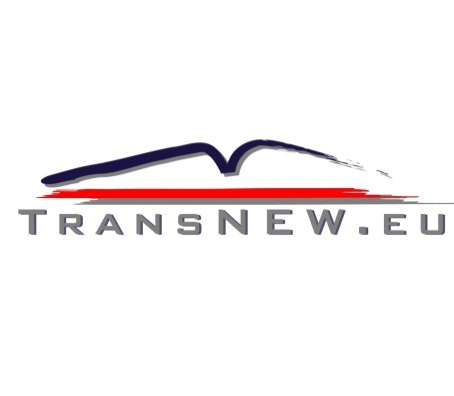 Research Opportunities WorkshopSouth Balkan and Mediterranean23rd of September 2011, Bucharest, RomaniaAGIR Hall, Calea Victoriei 118Workshop Programme TimeframeTopicSpeaker08.30 – 9.00Registration9.00 – 09.10Opening SpeechDan Caraman - InteCoMark Robinson - UNEW9.10 - 9.30Romanian research in EU contextProf. PhD Dragos CiuparuSecretary of StatePresident of the National Authority for Scientific Research9.30 – 09.45The aim of the TransNEW project and the workshop’s goals Sian Evans - UNEW09.45 – 10.107/ 8th Framework Program – priorities of the transport field, development trends, opportunities, CE expectations(TBC) Elena Mihaela Williams - EC10.10 - 10.35Transport research opportunities according to the EU and national research policiesBeatrice PaduroiuANCS10.35 – 10.50Coffee break and Networking10.50 – 11.10FP7/ FP8 consortium skills and opportunities for transport researchers: Transport NCP alliance Sabrina BozzoliETNA11.10 – 11.30TransNEW databaseICI Representative11.30 – 11.50Successful EU Project Management - Do’s and Don’ts, best practice, effective adviceMark Robinson - UNEW11.50 – 12.20Cooperation opportunities in the region (why cooperate with partners in the region?, advantages, transport modes and themes)Gurcan Ozan - TUBITAK12.20 - 13.30Lunch and Networking13.30 – 14.00Good practice examples Successful transport research projectsProminent project managers14.00-15.00Open debate, project proposal presentationsResearchers interested in promoting their project ideas15.00Closing SpeechMark Robinson - UNEWEnd of the event